Vepřová panenka na bylinkách se zeleninovým bulguremIngredience na jednu porci:130 g vepřové panenky
směs bylinek (použita petržel, tymián, oregano, bazalka)
olivový olej
sůl50 g bulguru
mražená směs zeleniny
(vařeno v zimě, proto mražená)Postup:Do mísy nalijeme trošku oleje a přidáme bylinky a sůl. Pořádně promícháme. Vložíme špalík panenky a pořádně jí potřeme olejovou směsí ze všech stran. Necháme aspoň půl dne odležet.Potom opékáme na pánvičce cca 15-20 minut, zprudka. Ve středu by měla zůstat trošku růžovější.Bulgur vaříme tak, že jej promyjeme a na díl bulguru přidáme dva díly vody. Zároveň osolíme a přidáme bylinky. Vaříme cca 15 minut a potom necháme v teple dojít. Zeleninu chvilku povaříme ve vroucí vodě a smícháme dohromady.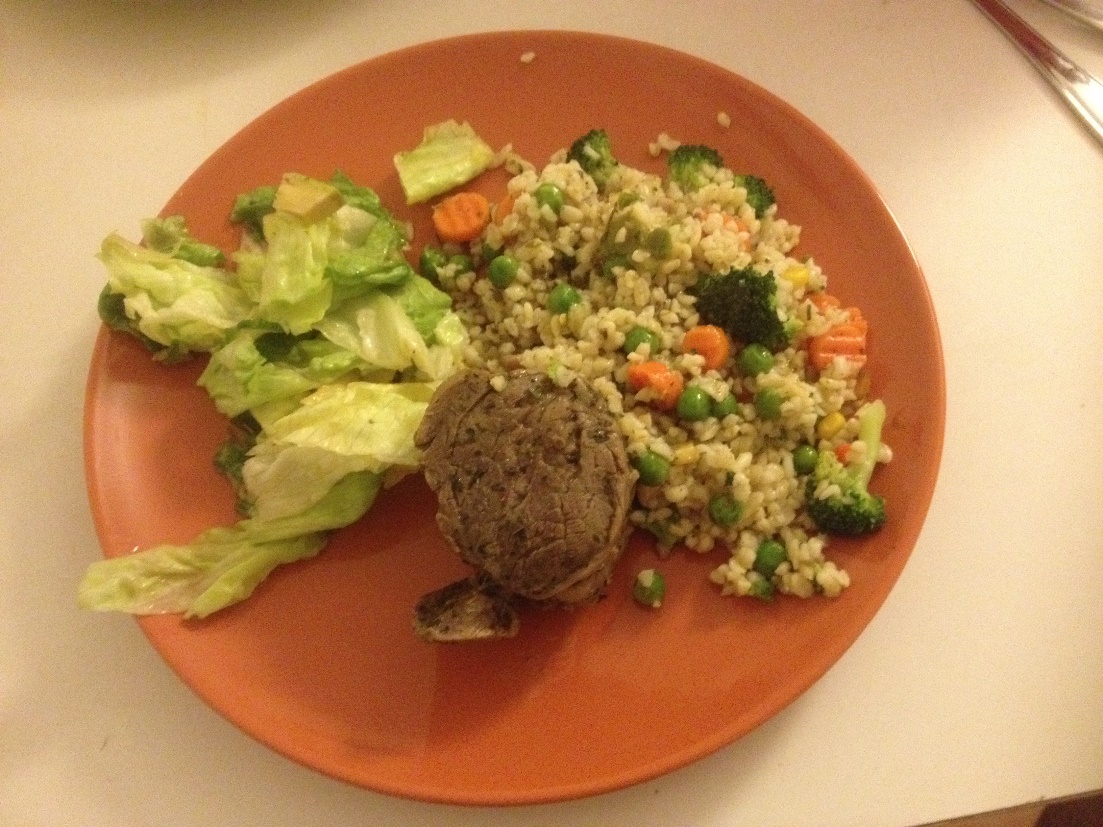 